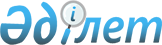 О внесении изменений и дополнения в решение Теректинского районного маслихата от 28 декабря 2018 года № 30-1 "О бюджете сельских округов Теректинского района на 2019-2021 годы"
					
			Утративший силу
			
			
		
					Решение Теректинского районного маслихата Западно-Казахстанской области от 29 марта 2019 года № 33-3. Зарегистрировано Департаментом юстиции Западно-Казахстанской области 2 апреля 2019 года № 5608. Утратило силу решением Теректинского районного маслихата Западно-Казахстанской области от 5 февраля 2020 года № 39-3
      Сноска. Утратило силу решением Теректинского районного маслихата Западно-Казахстанской области от 05.02.2020 № 39-3 (вводится в действие со дня первого официального опубликования).
      В соответствии с Бюджетным кодексом Республики Казахстан от 4 декабря 2008 года, Законом Республики Казахстан от 23 января 2001 года "О местном государственном управлении и самоуправлении в Республике Казахстан" Теректинский районный маслихат РЕШИЛ:
      1. Внести в решение Теректинского районного маслихата от 28 декабря 2018 года №30-1 "О бюджете сельских округов Теректинского района на 2019-2021 годы" (зарегистрированное в Реестре государственной регистрации нормативных правовых актов №5507, опубликованное 16 января 2019 года в Эталонном контрольном банке нормативных правовых актов Республики Казахстан) следующие изменения и дополнение:
      пункт 1 изложить в следующей редакции:
      "1. Утвердить бюджет Акжаикского сельского округа Теректинского района на 2019-2021 годы согласно приложениям 1, 2 и 3 соответственно, в том числе на 2019 год в следующих объемах:
      1) доходы – 46 044 тысячи тенге, в том числе:
      налоговые поступления – 8 455 тысяч тенге;
      неналоговые поступления – 0 тенге;
      поступления от продажи основного капитала – 0 тенге;
      поступления трансфертов – 37 589 тысяч тенге;
      2) затраты – 47 256 тысяч тенге;
      3) чистое бюджетное кредитование – 0 тенге:
      бюджетные кредиты – 0 тенге;
      погашение бюджетных кредитов – 0 тенге;
      4) сальдо по операциям с финансовыми активами – 0 тенге:
      приобретение финансовых активов – 0 тенге;
      поступления от продажи финансовых активов государства – 0 тенге;
      5) дефицит (профицит) бюджета – -1 212 тысяч тенге;
      6) финансирование дефицита (использование профицита) бюджета – 1 212 тысяч тенге:
      поступления займов – 0 тенге;
      погашение займов – 0 тенге;
      используемые остатки бюджетных средств – 1 212 тысяч тенге.";
      пункт 2 изложить в следующей редакции:
      "2. Утвердить бюджет Аксуатского сельского округа Теректинского района на 2019-2021 годы согласно приложениям 4, 5 и 6 соответственно, в том числе на 2019 год в следующих объемах:
      1) доходы – 40 848 тысяч тенге, в том числе:
      налоговые поступления – 9 796 тысяч тенге;
      неналоговые поступления – 0 тенге;
      поступления от продажи основного капитала – 0 тенге;
      поступления трансфертов – 31 052 тысячи тенге;
      2) затраты – 48 370 тысяч тенге;
      3) чистое бюджетное кредитование – 0 тенге:
      бюджетные кредиты – 0 тенге; 
      погашение бюджетных кредитов – 0 тенге;
      4) сальдо по операциям с финансовыми активами – 0 тенге:
      приобретение финансовых активов – 0 тенге;
      поступления от продажи финансовых активов государства – 0 тенге;
      5) дефицит (профицит) бюджета – -7 522 тысячи тенге;
      6) финансирование дефицита (использование профицита) бюджета – 7 522 тысячи тенге:
      поступления займов – 0 тенге;
      погашение займов – 0 тенге;
      используемые остатки бюджетных средств – 7 522 тысячи тенге.";
      пункт 3 изложить в следующей редакции:
      "3. Утвердить бюджет Подстепновского сельского округа Теректинского района на 2019-2021 годы согласно приложениям 7, 8 и 9 соответственно, в том числе на 2019 год в следующих объемах:
      1) доходы – 88 578 тысяч тенге, в том числе:
      налоговые поступления – 30 491 тысяча тенге;
      неналоговые поступления – 0 тенге;
      поступления от продажи основного капитала – 0 тенге;
      поступления трансфертов – 58 087 тысяч тенге;
      2) затраты – 91 832 тысячи тенге;
      3) чистое бюджетное кредитование – 0 тенге:
      бюджетные кредиты – 0 тенге; 
      погашение бюджетных кредитов – 0 тенге;
      4) сальдо по операциям с финансовыми активами – 0 тенге:
      приобретение финансовых активов – 0 тенге;
      поступления от продажи финансовых активов государства – 0 тенге;
      5) дефицит (профицит) бюджета – -3 254 тысячи тенге;
      6) финансирование дефицита (использование профицита) бюджета – 3 254 тысячи тенге:
      поступления займов – 0 тенге;
      погашение займов – 0 тенге;
      используемые остатки бюджетных средств – 3 254 тысячи тенге.";
      пункт 4 изложить в следующей редакции:
      "4. Утвердить бюджет Федоровского сельского округа Теректинского района на 2019-2021 годы согласно приложениям 10, 11 и 12 соответственно, в том числе на 2019 год в следующих объемах:
      1) доходы – 73 981 тысяча тенге, в том числе:
      налоговые поступления – 20 846 тысяч тенге;
      неналоговые поступления – 0 тенге;
      поступления от продажи основного капитала – 0 тенге;
      поступления трансфертов – 53 135 тысяч тенге;
      2) затраты – 79 818 тысяч тенге;
      3) чистое бюджетное кредитование – 0 тенге:
      бюджетные кредиты – 0 тенге; 
      погашение бюджетных кредитов – 0 тенге;
      4) сальдо по операциям с финансовыми активами – 0 тенге:
      приобретение финансовых активов – 0 тенге;
      поступления от продажи финансовых активов государства – 0 тенге;
      5) дефицит (профицит) бюджета – -5 837 тысяч тенге;
      6) финансирование дефицита (использование профицита) бюджета – 5 837 тысяч тенге:
      поступления займов – 0 тенге;
      погашение займов – 0 тенге;
      используемые остатки бюджетных средств – 5 837 тысяч тенге.";
      пункт 5 изложить в следующей редакции:
      "5. Утвердить бюджет Чаганского сельского округа Теректинского района на 2019-2021 годы согласно приложениям 13, 14 и 15 соответственно, в том числе на 2019 год в следующих объемах:
      1) доходы – 42 517 тысяч тенге, в том числе:
      налоговые поступления – 6 943 тысячи тенге;
      неналоговые поступления – 0 тенге;
      поступления от продажи основного капитала – 0 тенге;
      поступления трансфертов – 35 574 тысячи тенге;
      2) затраты – 43 735 тысяч тенге;
      3) чистое бюджетное кредитование – 0 тенге:
      бюджетные кредиты – 0 тенге; 
      погашение бюджетных кредитов – 0 тенге;
      4) сальдо по операциям с финансовыми активами – 0 тенге:
      приобретение финансовых активов – 0 тенге;
      поступления от продажи финансовых активов государства – 0 тенге;
      5) дефицит (профицит) бюджета – -1 218 тысяч тенге;
      6) финансирование дефицита (использование профицита) бюджета – 1 218 тысяч тенге:
      поступления займов – 0 тенге;
      погашение займов – 0 тенге;
      используемые остатки бюджетных средств – 1 218 тысяч тенге.";
      пункт 6 изложить в следующей редакции:
      "6. Утвердить бюджет Шагатайского сельского округа Теректинского района на 2019-2021 годы согласно приложениям 16, 17 и 18 соответственно, в том числе на 2019 год в следующих объемах:
      1) доходы – 32 046 тысяч тенге, в том числе:
      налоговые поступления – 2 151 тысяча тенге;
      неналоговые поступления – 0 тенге;
      поступления от продажи основного капитала – 0 тенге;
      поступления трансфертов – 29 895 тысяч тенге;
      2) затраты – 32 995 тысяч тенге;
      3) чистое бюджетное кредитование – 0 тенге:
      бюджетные кредиты – 0 тенге; 
      погашение бюджетных кредитов – 0 тенге;
      4) сальдо по операциям с финансовыми активами – 0 тенге:
      приобретение финансовых активов – 0 тенге;
      поступления от продажи финансовых активов государства – 0 тенге;
      5) дефицит (профицит) бюджета – -949 тысяч тенге;
      6) финансирование дефицита (использование профицита) бюджета – 949 тысяч тенге:
      поступления займов – 0 тенге;
      погашение займов – 0 тенге;
      используемые остатки бюджетных средств – 949 тысяч тенге.";
      дополнить пунктом 8-1 следующего содержания:
      "8-1. Учесть, что в бюджетах сельских округов на 2019 года предусмотрены целевые трансферты из вышестоящего бюджета в общей сумме 13 700 тысяч тенге:
      Подстепновский сельский округ – 6 200 тысяч тенге;
      Федоровский сельский округ – 3 000 тысяч тенге;
      Чаганский сельский округ – 2 500 тысяч тенге;
      Шагатайский сельский округ – 2 000 тысяч тенге.";
      приложения 1, 4, 7, 10, 13 и 16 к указанному решению изложить в новой редакции согласно приложениям 1, 2, 3, 4, 5 и 6 к настоящему решению.
      2. Руководителю аппарата Теректинского районного маслихата (В.Мустивко) обеспечить государственную регистрацию данного решения в органах юстиции, его официальное опубликование в Эталонном контрольном банке нормативных правовых актов Республики Казахстан.
      3. Настоящее решение вводится в действие с 1 января 2019 года. Бюджет Акжаикского сельского округа на 2019 год
      тысяч тенге Бюджет Аксуатского сельского округа на 2019 год
      тысяч тенге Бюджет Подстепновского сельского округа на 2019 год
      тысяч тенге Бюджет Федоровского сельского округа на 2019 год
      тысяч тенге Бюджет Чаганского сельского округа на 2019 год
      тысяч тенге Бюджет Шагатайского сельского округа на 2019 год
      тысяч тенге
					© 2012. РГП на ПХВ «Институт законодательства и правовой информации Республики Казахстан» Министерства юстиции Республики Казахстан
				Приложение 1
к решению Теректинского
районного маслихата
от 29 марта 2019 года №33-3Приложение 1
к решению Теректинского
районного маслихата
от 28 декабря 2018 года №30-1
Категория
Категория
Категория
Категория
Категория
Сумма
Класс
Класс
Класс
Класс
Сумма
Подкласс
Подкласс
Подкласс
Сумма
Специфика
Специфика
Сумма
Наименование
Сумма
1) Доходы
46 044
1
Налоговые поступления
8 455
01
Подоходный налог
2 243
2
Индивидуальный подоходный налог
2 243
04
Налоги на собственность
6 212
1
Налоги на имущество
66
3
Земельный налог
177
4
Налог на транспортные средства
5 969
2
Неналоговые поступления
0
01
Доходы от государственной собственности
0
5
Доходы от аренды имущества, находящегося в государственной собственности
0
06
Прочие неналоговые поступления
0
1
Прочие неналоговые поступления
0
3
Поступления от продажи основного капитала
0
4
Поступления трансфертов
37 589
02
Трансферты из вышестоящих органов государственного управления
37 589
3
Трансферты из районного (города областного значения) бюджета
37 589
Функциональная группа
Функциональная группа
Функциональная группа
Функциональная группа
Функциональная группа
Сумма
Функциональная подгруппа
Функциональная подгруппа
Функциональная подгруппа
Функциональная подгруппа
Сумма
Администратор бюджетных программ
Администратор бюджетных программ
Администратор бюджетных программ
Сумма
Программа
Программа
Сумма
Наименование
Сумма
2) Затраты
47 256
01
Государственные услуги общего характера
27 462
1
Представительные, исполнительные и другие органы, выполняющие общие функции государственного управления
27 462
124
Аппарат акима города районного значения, села, поселка, сельского округа
27 462
001
Услуги по обеспечению деятельности акима города районного значения, села, поселка, сельского округа
27 462
04
Образование
3 505
2
Начальное, основное среднее и общее среднее образование
3 505
124
Аппарат акима города районного значения, села, поселка, сельского округа
3 505
005
Организация бесплатного подвоза учащихся до ближайшей школы и обратно в сельской местности
3 505
05
Здравоохранение
129
9
Прочие услуги в области здравоохранения
129
124
Аппарат акима города районного значения, села, поселка, сельского округа
129
002
Организация в экстренных случаях доставки тяжелобольных людей до ближайшей организации здравоохранения, оказывающей врачебную помощь
129
07
Жилищно-коммунальное хозяйство
10 455
3
Благоустройство населенных пунктов
10 455
124
Аппарат акима города районного значения, села, поселка, сельского округа
10 455
008
Освещение улиц в населенных пунктах
6 500
011
Благоустройство и озеленение населенных пунктов
3 955
12
Транспорт и коммуникации
1 600
1
Автомобильный транспорт
1 600
124
Аппарат акима города районного значения, села, поселка, сельского округа
1 600
013
Обеспечение функционирования автомобильных дорог в городах районного значения, селах, поселках, сельских округах
1 600
13
Прочие
4 105
9
Прочие
4 105
124
Аппарат акима города районного значения, села, поселка, сельского округа
4 105
040
Реализация мероприятий для решения вопросов обустройства населенных пунктов в реализацию мер по содействию экономическому развитию регионов в рамках Программы развития регионов до 2020 года
4 105
3) Чистое бюджетное кредитование
0
Бюджетные кредиты 
0
Категория
Категория
Категория
Категория
Категория
Сумма
Класс
Класс
Класс
Класс
Сумма
Подкласс
Подкласс
Подкласс
Сумма
Специфика
Специфика
Сумма
Наименование
Сумма
5
Погашение бюджетных кредитов
0
01
Погашение бюджетных кредитов
0
1
Погашение бюджетных кредитов, выданных из государственного бюджета
0
4) Сальдо по операциям с финансовыми активами
0
Категория
Категория
Категория
Категория
Категория
Сумма
Класс
Класс
Класс
Класс
Сумма
Подкласс
Подкласс
Подкласс
Сумма
Специфика
Специфика
Сумма
Наименование
Сумма
Приобретение финансовых активов
0
6
Поступления от продажи финансовых активов государства
0
01
Поступления от продажи финансовых активов государства
0
1
Поступления от продажи финансовых активов внутри страны
0
5) Дефицит (профицит) бюджета
-1 212
6) Финансирование дефицита (использование профицита) бюджета
1 212
7
Поступление займов
0
01
Внутренние государственные займы
0
2
Договоры займа
0
Функциональная группа
Функциональная группа
Функциональная группа
Функциональная группа
Функциональная группа
Сумма
Функциональная подгруппа
Функциональная подгруппа
Функциональная подгруппа
Функциональная подгруппа
Сумма
Администратор бюджетных программ
Администратор бюджетных программ
Администратор бюджетных программ
Сумма
Программа
Программа
Сумма
Наименование
Сумма
16
Погашение займов
0
1
Погашение займов 
0
Категория
Категория
Категория
Категория
Категория
Сумма
Класс
Класс
Класс
Класс
Сумма
Подкласс
Подкласс
Подкласс
Сумма
Специфика
Специфика
Сумма
Наименование
Сумма
8
Используемые остатки бюджетных средств
1 212
01
Остатки бюджетных средств
1 212
1
Свободные остатки бюджетных средств
1 212Приложение 2
к решению Теректинского
районного маслихата
от 29 марта 2019 года №33-3Приложение 4
к решению Теректинского
районного маслихата
от 28 декабря 2018 года №30-1
Категория
Категория
Категория
Категория
Категория
Сумма
Класс
Класс
Класс
Класс
Сумма
Подкласс
Подкласс
Подкласс
Сумма
Специфика
Специфика
Сумма
Наименование
Сумма
1) Доходы
40 848
1
Налоговые поступления
9 796
01
Подоходный налог
6 810
2
Индивидуальный подоходный налог
6 810
04
Налоги на собственность
2 986
1
Налоги на имущество
19
3
Земельный налог
119
4
Налог на транспортные средства
2 848
2
Неналоговые поступления
0
06
Прочие неналоговые поступления
0
1
Прочие неналоговые поступления
0
3
Поступления от продажи основного капитала
0
4
Поступления трансфертов
31 052
02
Трансферты из вышестоящих органов государственного управления
31 052
3
Трансферты из районного (города областного значения) бюджета
31 052
Функциональная группа
Функциональная группа
Функциональная группа
Функциональная группа
Функциональная группа
Сумма
Функциональная подгруппа
Функциональная подгруппа
Функциональная подгруппа
Функциональная подгруппа
Сумма
Администратор бюджетных программ
Администратор бюджетных программ
Администратор бюджетных программ
Сумма
Программа
Программа
Сумма
Наименование
Сумма
2) Затраты
48 370
01
Государственные услуги общего характера
20 313
1
Представительные, исполнительные и другие органы, выполняющие общие функции государственного управления
20 313
124
Аппарат акима города районного значения, села, поселка, сельского округа
20 313
001
Услуги по обеспечению деятельности акима города районного значения, села, поселка, сельского округа
20 313
04
Образование
8 089
2
Начальное, основное среднее и общее среднее образование
8 089
124
Аппарат акима города районного значения, села, поселка, сельского округа
8 089
005
Организация бесплатного подвоза учащихся до ближайшей школы и обратно в сельской местности
8 089
05
Здравоохранение
0
9
Прочие услуги в области здравоохранения
0
124
Аппарат акима города районного значения, села, поселка, сельского округа
0
002
Организация в экстренных случаях доставки тяжелобольных людей до ближайшей организации здравоохранения, оказывающей врачебную помощь
0
07
Жилищно-коммунальное хозяйство
15 774
3
Благоустройство населенных пунктов
15 774
124
Аппарат акима города районного значения, села, поселка, сельского округа
15 774
008
Освещение улиц в населенных пунктах
5 000
009
Обеспечение санитарии населенных пунктов
2 000
011
Благоустройство и озеленение населенных пунктов
8 774
12
Транспорт и коммуникации
1 800
1
Автомобильный транспорт
1 800
124
Аппарат акима города районного значения, села, поселка, сельского округа
1 800
013
Обеспечение функционирования автомобильных дорог в городах районного значения, селах, поселках, сельских округах
1 800
13
Прочие
2 394
9
Прочие
2 394
124
Аппарат акима города районного значения, села, поселка, сельского округа
2 394
040
Реализация мероприятий для решения вопросов обустройства населенных пунктов в реализацию мер по содействию экономическому развитию регионов в рамках Программы развития регионов до 2020 года
2 394
3) Чистое бюджетное кредитование
0
Бюджетные кредиты 
0
Категория
Категория
Категория
Категория
Категория
Сумма
Класс
Класс
Класс
Класс
Сумма
Подкласс
Подкласс
Подкласс
Сумма
Специфика
Специфика
Сумма
Наименование
Сумма
5
Погашение бюджетных кредитов
0
01
Погашение бюджетных кредитов
0
1
Погашение бюджетных кредитов, выданных из государственного бюджета
0
4) Сальдо по операциям с финансовыми активами
0
Категория
Категория
Категория
Категория
Категория
Сумма
Класс
Класс
Класс
Класс
Сумма
Подкласс
Подкласс
Подкласс
Сумма
Специфика
Специфика
Сумма
Наименование
Сумма
Приобретение финансовых активов
0
6
Поступления от продажи финансовых активов государства
0
01
Поступления от продажи финансовых активов государства
0
1
Поступления от продажи финансовых активов внутри страны
0
5) Дефицит (профицит) бюджета
-7 522
6) Финансирование дефицита (использование профицита) бюджета
7 522
7
Поступление займов
0
01
Внутренние государственные займы
0
2
Договоры займа
0
Функциональная группа
Функциональная группа
Функциональная группа
Функциональная группа
Функциональная группа
Сумма
Функциональная подгруппа
Функциональная подгруппа
Функциональная подгруппа
Функциональная подгруппа
Сумма
Администратор бюджетных программ
Администратор бюджетных программ
Администратор бюджетных программ
Сумма
Программа
Программа
Сумма
Наименование
Сумма
16
Погашение займов
0
1
Погашение займов 
0
Категория
Категория
Категория
Категория
Категория
Сумма
Класс
Класс
Класс
Класс
Сумма
Подкласс
Подкласс
Подкласс
Сумма
Специфика
Специфика
Сумма
Наименование
Сумма
8
Используемые остатки бюджетных средств
7 522
01
Остатки бюджетных средств
7 522
1
Свободные остатки бюджетных средств
7 522Приложение 3
к решению Теректинского
районного маслихата
от 29 марта 2019 года №33-3Приложение 7
к решению Теректинского
районного маслихата
от 28 декабря 2018 года №30-1
Категория
Категория
Категория
Категория
Категория
Сумма
Класс
Класс
Класс
Класс
Сумма
Подкласс
Подкласс
Подкласс
Сумма
Специфика
Специфика
Сумма
Наименование
Сумма
1) Доходы
88 578
1
Налоговые поступления
30 491
01
Подоходный налог
8 499
2
Индивидуальный подоходный налог
8 499
04
Налоги на собственность
21 992
1
Налоги на имущество
500
3
Земельный налог
1 100
4
Налог на транспортные средства
20 392
2
Неналоговые поступления
0
01
Доходы от государственной собственности
0
5
Доходы от аренды имущества, находящегося в государственной собственности
 0
06
Прочие неналоговые поступления
0
1
Прочие неналоговые поступления
0
3
Поступления от продажи основного капитала
0
4
Поступления трансфертов
58 087
02
Трансферты из вышестоящих органов государственного управления
58 087
3
Трансферты из районного (города областного значения) бюджета
58 087
Функциональная группа
Функциональная группа
Функциональная группа
Функциональная группа
Функциональная группа
Сумма
Функциональная подгруппа
Функциональная подгруппа
Функциональная подгруппа
Функциональная подгруппа
Сумма
Администратор бюджетных программ
Администратор бюджетных программ
Администратор бюджетных программ
Сумма
Программа
Программа
Сумма
Наименование
Сумма
2) Затраты
91 832
01
Государственные услуги общего характера
30 308
1
Представительные, исполнительные и другие органы, выполняющие общие функции государственного управления
30 308
124
Аппарат акима города районного значения, села, поселка, сельского округа
30 308
001
Услуги по обеспечению деятельности акима города районного значения, села, поселка, сельского округа
27 378
022
Капитальные расходы государственного органа
2 930
04
Образование
10 440
2
Начальное, основное среднее и общее среднее образование
10 440
124
Аппарат акима города районного значения, села, поселка, сельского округа
10 440
005
Организация бесплатного подвоза учащихся до ближайшей школы и обратно в сельской местности
10 440
05
Здравоохранение
0
9
Прочие услуги в области здравоохранения
0
124
Аппарат акима города районного значения, села, поселка, сельского округа
0
002
Организация в экстренных случаях доставки тяжелобольных людей до ближайшей организации здравоохранения, оказывающей врачебную помощь
0
07
Жилищно-коммунальное хозяйство
35 287
3
Благоустройство населенных пунктов
35 287
124
Аппарат акима города районного значения, села, поселка, сельского округа
35 287
008
Освещение улиц в населенных пунктах
15 000
011
Благоустройство и озеленение населенных пунктов
20 287
12
Транспорт и коммуникации
7 200
1
Автомобильный транспорт
7 200
124
Аппарат акима города районного значения, села, поселка, сельского округа
7 200
013
Обеспечение функционирования автомобильных дорог в городах районного значения, селах, поселках, сельских округах
7 200
13
Прочие
8 597
9
Прочие
8 597
124
Аппарат акима города районного значения, села, поселка, сельского округа
8 597
040
Реализация мероприятий для решения вопросов обустройства населенных пунктов в реализацию мер по содействию экономическому развитию регионов в рамках Программы развития регионов до 2020 года
8 597
3) Чистое бюджетное кредитование
0
Бюджетные кредиты 
0
Категория
Категория
Категория
Категория
Категория
Сумма
Класс
Класс
Класс
Класс
Сумма
Подкласс
Подкласс
Подкласс
Сумма
Специфика
Специфика
Сумма
Наименование
Сумма
5
Погашение бюджетных кредитов
0
01
Погашение бюджетных кредитов
0
1
Погашение бюджетных кредитов, выданных из государственного бюджета
0
4) Сальдо по операциям с финансовыми активами
0
Категория
Категория
Категория
Категория
Категория
Сумма
Класс
Класс
Класс
Класс
Сумма
Подкласс
Подкласс
Подкласс
Сумма
Специфика
Специфика
Сумма
Наименование
Сумма
Приобретение финансовых активов
0
6
Поступления от продажи финансовых активов государства
0
01
Поступления от продажи финансовых активов государства
0
1
Поступления от продажи финансовых активов внутри страны
0
5) Дефицит (профицит) бюджета
-3 254
6) Финансирование дефицита (использование профицита) бюджета
3 254
7
Поступление займов
0
01
Внутренние государственные займы
0
2
Договоры займа
0
Функциональная группа
Функциональная группа
Функциональная группа
Функциональная группа
Функциональная группа
Сумма
Функциональная подгруппа
Функциональная подгруппа
Функциональная подгруппа
Функциональная подгруппа
Сумма
Администратор бюджетных программ
Администратор бюджетных программ
Администратор бюджетных программ
Сумма
Программа
Программа
Сумма
Наименование
Сумма
16
Погашение займов
0
1
Погашение займов 
0
Категория
Категория
Категория
Категория
Категория
Сумма
Класс
Класс
Класс
Класс
Сумма
Подкласс
Подкласс
Подкласс
Сумма
Специфика
Специфика
Сумма
Наименование
Сумма
8
Используемые остатки бюджетных средств
3 254
01
Остатки бюджетных средств
3 254
1
Свободные остатки бюджетных средств
3 254Приложение 4
к решению Теректинского
районного маслихата
от 29 марта 2019 года №33-3Приложение 10
к решению Теректинского
районного маслихата
от 28 декабря 2018 года №30-1
Категория
Категория
Категория
Категория
Категория
Сумма
Класс
Класс
Класс
Класс
Сумма
Подкласс
Подкласс
Подкласс
Сумма
Специфика
Специфика
Сумма
Наименование
Сумма
1) Доходы
73 981
1
Налоговые поступления
20 846
01
Подоходный налог
8 242
2
Индивидуальный подоходный налог
8 242
04
Налоги на собственность
12 604
1
Налоги на имущество
101
3
Земельный налог
720
4
Налог на транспортные средства
11 783
2
Неналоговые поступления
0
06
Прочие неналоговые поступления
0
1
Прочие неналоговые поступления
0
3
Поступления от продажи основного капитала
0
4
Поступления трансфертов
53 135
02
Трансферты из вышестоящих органов государственного управления
53 135
3
Трансферты из районного (города областного значения) бюджета
53 135
Функциональная группа
Функциональная группа
Функциональная группа
Функциональная группа
Функциональная группа
Сумма
Функциональная подгруппа
Функциональная подгруппа
Функциональная подгруппа
Функциональная подгруппа
Сумма
Администратор бюджетных программ
Администратор бюджетных программ
Администратор бюджетных программ
Сумма
Программа
Программа
Сумма
Наименование
Сумма
2) Затраты
79 818
01
Государственные услуги общего характера
32 632
1
Представительные, исполнительные и другие органы, выполняющие общие функции государственного управления
32 632
124
Аппарат акима города районного значения, села, поселка, сельского округа
32 632
001
Услуги по обеспечению деятельности акима города районного значения, села, поселка, сельского округа
32 632
04
Образование
3 872
2
Начальное, основное среднее и общее среднее образование
3 872
124
Аппарат акима города районного значения, села, поселка, сельского округа
3 872
005
Организация бесплатного подвоза учащихся до ближайшей школы и обратно в сельской местности
3 872
05
Здравоохранение
0
9
Прочие услуги в области здравоохранения
0
124
Аппарат акима города районного значения, села, поселка, сельского округа
0
002
Организация в экстренных случаях доставки тяжелобольных людей до ближайшей организации здравоохранения, оказывающей врачебную помощь
0
07
Жилищно-коммунальное хозяйство
32 683
3
Благоустройство населенных пунктов
32 683
124
Аппарат акима города районного значения, села, поселка, сельского округа
32 683
008
Освещение улиц в населенных пунктах
18 000
009
Обеспечение санитарии населенных пунктов
0 
011
Благоустройство и озеленение населенных пунктов
14 683
12
Транспорт и коммуникации
5 900
1
Автомобильный транспорт
5 900
124
Аппарат акима города районного значения, села, поселка, сельского округа
5 900
013
Обеспечение функционирования автомобильных дорог в городах районного значения, селах, поселках, сельских округах
5 900
13
Прочие
4 731
9
Прочие
4 731
124
Аппарат акима города районного значения, села, поселка, сельского округа
4 731
040
Реализация мероприятий для решения вопросов обустройства населенных пунктов в реализацию мер по содействию экономическому развитию регионов в рамках Программы развития регионов до 2020 года
4 731
3) Чистое бюджетное кредитование
0
Бюджетные кредиты 
0
Категория
Категория
Категория
Категория
Категория
Сумма
Класс
Класс
Класс
Класс
Сумма
Подкласс
Подкласс
Подкласс
Сумма
Специфика
Специфика
Сумма
Наименование
Сумма
5
Погашение бюджетных кредитов
0
01
Погашение бюджетных кредитов
0
1
Погашение бюджетных кредитов, выданных из государственного бюджета
0
4) Сальдо по операциям с финансовыми активами
0
Категория
Категория
Категория
Категория
Категория
Сумма
Класс
Класс
Класс
Класс
Сумма
Подкласс
Подкласс
Подкласс
Сумма
Специфика
Специфика
Сумма
Наименование
Сумма
Приобретение финансовых активов
0
6
Поступления от продажи финансовых активов государства
0
01
Поступления от продажи финансовых активов государства
0
1
Поступления от продажи финансовых активов внутри страны
0
5) Дефицит (профицит) бюджета
-5 837
6) Финансирование дефицита (использование профицита) бюджета
5 837
7
Поступление займов
0
01
Внутренние государственные займы
0
2
Договоры займа
0
Функциональная группа
Функциональная группа
Функциональная группа
Функциональная группа
Функциональная группа
Сумма
Функциональная подгруппа
Функциональная подгруппа
Функциональная подгруппа
Функциональная подгруппа
Сумма
Администратор бюджетных программ
Администратор бюджетных программ
Администратор бюджетных программ
Сумма
Программа
Программа
Сумма
Наименование
Сумма
16
Погашение займов
0
1
Погашение займов 
0
Категория
Категория
Категория
Категория
Категория
Сумма
Класс
Класс
Класс
Класс
Сумма
Подкласс
Подкласс
Подкласс
Сумма
Специфика
Специфика
Сумма
Наименование
Сумма
8
Используемые остатки бюджетных средств
5 837
01
Остатки бюджетных средств
5 837
1
Свободные остатки бюджетных средств
5 837Приложение 5
к решению Теректинского
районного маслихата
от 29 марта 2019 года №33-3Приложение 13
к решению Теректинского
районного маслихата
от 28 декабря 2018 года №30-1
Категория
Категория
Категория
Категория
Категория
Сумма
Класс
Класс
Класс
Класс
Сумма
Подкласс
Подкласс
Подкласс
Сумма
Специфика
Специфика
Сумма
Наименование
Сумма
1) Доходы
42 517
1
Налоговые поступления
6 943
01
Подоходный налог
2 098
2
Индивидуальный подоходный налог
2 098
04
Налоги на собственность
4 845
1
Налоги на имущество
47
3
Земельный налог
93
4
Налог на транспортные средства
4 705
2
Неналоговые поступления
0
06
Прочие неналоговые поступления
0
1
Прочие неналоговые поступления
0
3
Поступления от продажи основного капитала
0
4
Поступления трансфертов
35 574
02
Трансферты из вышестоящих органов государственного управления
35 574
3
Трансферты из районного (города областного значения) бюджета
35 574
Функциональная группа
Функциональная группа
Функциональная группа
Функциональная группа
Функциональная группа
Сумма
Функциональная подгруппа
Функциональная подгруппа
Функциональная подгруппа
Функциональная подгруппа
Сумма
Администратор бюджетных программ
Администратор бюджетных программ
Администратор бюджетных программ
Сумма
Программа
Программа
Сумма
Наименование
Сумма
2) Затраты
43 735
01
Государственные услуги общего характера
23 928
1
Представительные, исполнительные и другие органы, выполняющие общие функции государственного управления
23 928
124
Аппарат акима города районного значения, села, поселка, сельского округа
23 928
001
Услуги по обеспечению деятельности акима города районного значения, села, поселка, сельского округа
23 210
022
Капитальные расходы государственного органа
718
04
Образование
2 492
2
Начальное, основное среднее и общее среднее образование
2 492
124
Аппарат акима города районного значения, села, поселка, сельского округа
2 492
005
Организация бесплатного подвоза учащихся до ближайшей школы и обратно в сельской местности
2 492
05
Здравоохранение
179
9
Прочие услуги в области здравоохранения
179
124
Аппарат акима города районного значения, села, поселка, сельского округа
179
002
Организация в экстренных случаях доставки тяжелобольных людей до ближайшей организации здравоохранения, оказывающей врачебную помощь
179
07
Жилищно-коммунальное хозяйство
9 443
3
Благоустройство населенных пунктов
9 443
124
Аппарат акима города районного значения, села, поселка, сельского округа
9 443
008
Освещение улиц в населенных пунктах
6 500
011
Благоустройство и озеленение населенных пунктов
2 943
12
Транспорт и коммуникации
4 300
1
Автомобильный транспорт
4 300
124
Аппарат акима города районного значения, села, поселка, сельского округа
4 300
013
Обеспечение функционирования автомобильных дорог в городах районного значения, селах, поселках, сельских округах
4 300
13
Прочие
3 393
9
Прочие
3 393
124
Аппарат акима города районного значения, села, поселка, сельского округа
3 393
040
Реализация мероприятий для решения вопросов обустройства населенных пунктов в реализацию мер по содействию экономическому развитию регионов в рамках Программы развития регионов до 2020 года
3 393
3) Чистое бюджетное кредитование
0
Бюджетные кредиты 
0
Категория
Категория
Категория
Категория
Категория
Сумма
Класс
Класс
Класс
Класс
Сумма
Подкласс
Подкласс
Подкласс
Сумма
Специфика
Специфика
Сумма
Наименование
Сумма
5
Погашение бюджетных кредитов
0
01
Погашение бюджетных кредитов
0
1
Погашение бюджетных кредитов, выданных из государственного бюджета
0
4) Сальдо по операциям с финансовыми активами
0
Категория
Категория
Категория
Категория
Категория
Сумма
Класс
Класс
Класс
Класс
Сумма
Подкласс
Подкласс
Подкласс
Сумма
Специфика
Специфика
Сумма
Наименование
Сумма
Приобретение финансовых активов
0
6
Поступления от продажи финансовых активов государства
0
01
Поступления от продажи финансовых активов государства
0
1
Поступления от продажи финансовых активов внутри страны
0
5) Дефицит (профицит) бюджета
-1 218
6) Финансирование дефицита (использование профицита) бюджета
1 218
7
Поступление займов
0
01
Внутренние государственные займы
0
2
Договоры займа
0
Функциональная группа
Функциональная группа
Функциональная группа
Функциональная группа
Функциональная группа
Сумма
Функциональная подгруппа
Функциональная подгруппа
Функциональная подгруппа
Функциональная подгруппа
Сумма
Администратор бюджетных программ
Администратор бюджетных программ
Администратор бюджетных программ
Сумма
Программа
Программа
Сумма
Наименование
Сумма
16
Погашение займов
0
1
Погашение займов 
0
Категория
Категория
Категория
Категория
Категория
Сумма
Класс
Класс
Класс
Класс
Сумма
Подкласс
Подкласс
Подкласс
Сумма
Специфика
Специфика
Сумма
Наименование
Сумма
8
Используемые остатки бюджетных средств
1 218
01
Остатки бюджетных средств
1 218
1
Свободные остатки бюджетных средств
1 218Приложение 6
к решению Теректинского
районного маслихата
от 29 марта 2019 года №33-3Приложение 16
к решению Теректинского
районного маслихата
от 28 декабря 2018 года №30-1
Категория
Категория
Категория
Категория
Категория
Сумма
Класс
Класс
Класс
Класс
Сумма
Подкласс
Подкласс
Подкласс
Сумма
Специфика
Специфика
Сумма
Наименование
Сумма
1) Доходы
32 046
1
Налоговые поступления
2 151
01
Подоходный налог
495
2
Индивидуальный подоходный налог
495
04
Налоги на собственность
1 656
1
Налоги на имущество
16
3
Земельный налог
43
4
Налог на транспортные средства
1 597
2
Неналоговые поступления
0
01
Доходы от государственной собственности
0
5
Доходы от аренды имущества, находящегося в государственной собственности
 0
06
Прочие неналоговые поступления
0
1
Прочие неналоговые поступления
0
3
Поступления от продажи основного капитала
0
4
Поступления трансфертов
29 895
02
Трансферты из вышестоящих органов государственного управления
29 895
3
Трансферты из районного (города областного значения) бюджета
29 895
Функциональная группа
Функциональная группа
Функциональная группа
Функциональная группа
Функциональная группа
Сумма
Функциональная подгруппа
Функциональная подгруппа
Функциональная подгруппа
Функциональная подгруппа
Сумма
Администратор бюджетных программ
Администратор бюджетных программ
Администратор бюджетных программ
Сумма
Программа
Программа
Сумма
Наименование
Сумма
2) Затраты
32 995
01
Государственные услуги общего характера
22 981
1
Представительные, исполнительные и другие органы, выполняющие общие функции государственного управления
22 981
124
Аппарат акима города районного значения, села, поселка, сельского округа
22 981
001
Услуги по обеспечению деятельности акима города районного значения, села, поселка, сельского округа
22 981
04
Образование
1 219
2
Начальное, основное среднее и общее среднее образование
1 219
124
Аппарат акима города районного значения, села, поселка, сельского округа
1 219
005
Организация бесплатного подвоза учащихся до ближайшей школы и обратно в сельской местности
1 219
05
Здравоохранение
190
9
Прочие услуги в области здравоохранения
190
124
Аппарат акима города районного значения, села, поселка, сельского округа
190
002
Организация в экстренных случаях доставки тяжелобольных людей до ближайшей организации здравоохранения, оказывающей врачебную помощь
190
07
Жилищно-коммунальное хозяйство
3 926
3
Благоустройство населенных пунктов
3 926
124
Аппарат акима города районного значения, села, поселка, сельского округа
3 926
008
Освещение улиц в населенных пунктах
1 226
011
Благоустройство и озеленение населенных пунктов
2 700
12
Транспорт и коммуникации
3 000
1
Автомобильный транспорт
3 000
124
Аппарат акима города районного значения, села, поселка, сельского округа
3 000
013
Обеспечение функционирования автомобильных дорог в городах районного значения, селах, поселках, сельских округах
3 000
13
Прочие
1 679
9
Прочие
1 679
124
Аппарат акима города районного значения, села, поселка, сельского округа
1 679
040
Реализация мероприятий для решения вопросов обустройства населенных пунктов в реализацию мер по содействию экономическому развитию регионов в рамках Программы развития регионов до 2020 года
1 679
3) Чистое бюджетное кредитование
0
Бюджетные кредиты 
0
Категория
Категория
Категория
Категория
Категория
Сумма
Класс
Класс
Класс
Класс
Сумма
Подкласс
Подкласс
Подкласс
Сумма
Специфика
Специфика
Сумма
Наименование
Сумма
5
Погашение бюджетных кредитов
0
01
Погашение бюджетных кредитов
0
1
Погашение бюджетных кредитов, выданных из государственного бюджета
0
4) Сальдо по операциям с финансовыми активами
0
Категория
Категория
Категория
Категория
Категория
Сумма
Класс
Класс
Класс
Класс
Сумма
Подкласс
Подкласс
Подкласс
Сумма
Специфика
Специфика
Сумма
Наименование
Сумма
Приобретение финансовых активов
0
6
Поступления от продажи финансовых активов государства
0
01
Поступления от продажи финансовых активов государства
0
1
Поступления от продажи финансовых активов внутри страны
0
5) Дефицит (профицит) бюджета
-949
6) Финансирование дефицита (использование профицита) бюджета
949
7
Поступление займов
0
01
Внутренние государственные займы
0
2
Договоры займа
0
Функциональная группа
Функциональная группа
Функциональная группа
Функциональная группа
Функциональная группа
Сумма
Функциональная подгруппа
Функциональная подгруппа
Функциональная подгруппа
Функциональная подгруппа
Сумма
Администратор бюджетных программ
Администратор бюджетных программ
Администратор бюджетных программ
Сумма
Программа
Программа
Сумма
Наименование
Сумма
16
Погашение займов
0
1
Погашение займов 
0
Категория
Категория
Категория
Категория
Категория
Сумма
Класс
Класс
Класс
Класс
Сумма
Подкласс
Подкласс
Подкласс
Сумма
Специфика
Специфика
Сумма
Наименование
Сумма
8
Используемые остатки бюджетных средств
949
01
Остатки бюджетных средств
949
1
Свободные остатки бюджетных средств
949